July2019I AM Elite Track & FieldThings will be, updated if anything changes happens. 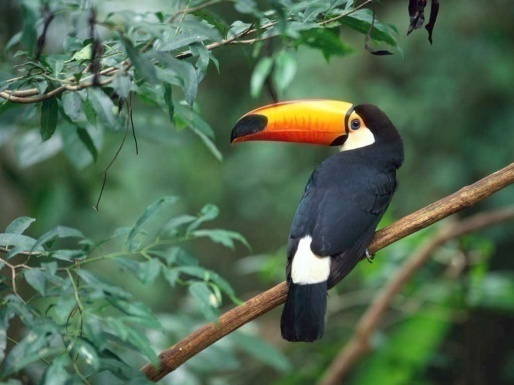 123456Training 6-8pmTraining 6-8pmTraining 6-8pmTraining 6-8pm78910111213Training 6-8pmTraining 6-8pmTraining 6-8pmTraining 6-8pm14151617181920Training 6-8pmTraining 6-8pmTraining 6-8pmTraining 6-8pm21222324252627I AM Elite InviteTraining 6-8pmTraining 6-8pmTraining 6-8pmTraining 6-8pm28293031Will be updatedTrack meet until first week Aug.Will be updatedTrack meet until first week Aug.Will be updatedTrack meet until first week Aug.